JAGADISH SASIDHARAN                     Professional Summary  To associate with a progressive organization that gives me to apply my knowledge and skills with the latest trends and be a part of the team that dynamically works towards the growth of the organizationEDUCATION:	 PROJECTS DONE:An Organisation Study at Cochin Minerals and Rutiles LtdA Study on Customer Satisfaction of Farmers using power weeder  in KAMCO LTD CochinLANGUAGES KNOWN:INTERPERSONAL SKILLS:Self-motivated and confident.Discharge duties with commitment and sincerity. Excellent written, oral and presentation skills. Ability to maintain Good RelationsSelf analysis of situations and take appropriate actions.INTERESTS: Technology,Music,MoviesPERSONAL INFORMATION:Date of Birth:                    24-04-1990Nationality:	                     IndianGender:		          MaleMarital status:                  Single    COMPUTER SKILLS: MS Excel,Powerpoint ,MS Outlook InternetWork History From July 2013 to May  2015 -Worked  with  Chennai-India)    Responsibilities
Customer Account & Relationship Management.
 Plan & carry out marketing activities for Bancassurance products.To provide & maintain, on an ongoing basis, a daily sales report, figures, forecasting & any other records which may be required by the Team Leader/Cluster Head to keep up-to-date records of sales & performance. Understanding the needs of the end customer & providing appropriate financial solutions.Handling of Relationship to aid customer for all his wealth requirements. To ensure customer documentation is complete & in compliance with the bank’s requirements. To help coordinators resolve discrepancies associated to customer documentation.Interaction with other team members. Attending product trainings, to be up to-date with the market developments.From Feb-2015 to Jan 2016 Worked with Rivoli Group LLCDesignation – Sales Associate Understanding and providing assistance in satisfying customer needs & queries about products, prices and servicesAdvising customers on product ranges best suited to their needsAchieving the sales target and focus on increasing sales by using advanced sales techniquesFocusing on Up selling/ Cross sellingMaintaining customer relationships in order to build long term brand loyaltyHandling new launches, promotion of products and visual merchandisingEnsuring stock replenishment at all timesMaintaining general cleanliness, hygiene standards and visual displaysImplementing CRM at the store level ao nd providing relevant feedbackCoordinating with Customer Care Centre for after sales serviceGenerating Daily Sales ReportFollowing all company procedures in ordering, cash handling and other common practices From –Feb2016  to Present –  Certify Technologies FZEDesignation – Sales ExecutiveResponsibilitiesAttending initial sales meetings and meeting the clientDetermining a client's business  requirements and whether the products being considered are suitableDecide whether the software needs adapting to meet the client's needsAnswering any technical questions the client might have.Presenting your findings to a technical team to act on, and then to the client Job Seeker First Name / CV No: 1799490Click to send CV No & get contact details of candidate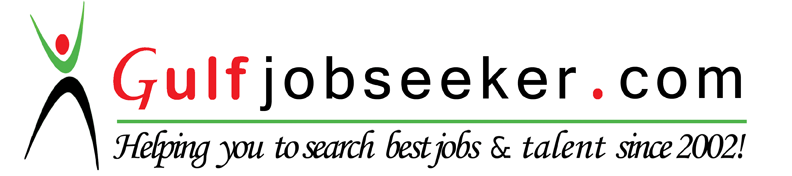 COURSEINSTITUTIONUNIVERSITYYEARMARKS/CGPAMasters  in Business Administration(MBA)SRM UNIVERSITY,CHENNAISRM2011-2013         70B.ComRAJAGIRI COLLEGE OF MANAGEMENT AND APPLIED SCIENCESMG UNIVERSITY2008 – 20117012thVIMALAGIRI PUBLIC SCHOoLCBSE20088210thVIMALAGIRI PUBLIC       SCHOOLCBSE200663LANGUAGEREADWRITESPEAKENGLISHYESYESYESHINDIYESYESYES